This is actually taken from a real going home service for a young man who left this world far too soon. His full name along with others have been omitted to protect their privacy. I am the author.J was born in Boston Massachusetts on 1/5/86 to A and D. On Sunday morning September 21, 2014, he went home to be with Jesus.  J was and is a much loved son, brother, grandson, uncle, and father himself who loved and cared for his daughter, N.  He was also a lover of animals. J lived a life full of hopes and dreams. He was a man constantly on the move in his short lived life. In his first several years of school he came home with the honor roll every time and won many academic awards. High Schools attended: East Boston High School, Latin Academy - Colleges Attended: Benjamin Franklin Institute.He was introduced to basketball in which he quickly blossomed. In his early beginning he would get together with his father and siblings and run full court games. He would go on to excel and win many trophies playing the game he came to enjoy immensely. He played in many different leagues including high school and college level as did some of his siblings.He has held a number of jobs in his life including one of which he was very proud of at the Bank of America. It is during this time that a tumor on his brain was discovered. He enjoyed family camping, spending time with family and friends, making people laugh, and rapping. He and his brother once entered a Christian music festival in which they did very well. He temporarily leaves behind his loving family (Because many of his family members have accepted Christ into our hearts we will join him in heaven one day).Parents: A and D 
Siblings: K, L, P, S, and D 
Beautiful Daughter: N and her mother A
Grandparents: (two grandmothers) F and R
Aunts: C, R, J, K, Uncles: D, G, C, Cousins: R, B, B, L, A, and a Host of relatives, including L Jr., J, L, H, B, J, D, L, and many more…   It was very touching to hear that when one of his friends from his former neighborhood, who is now a coach heard about J’s passing, that he dedicated his team’s win in memory of him.He is greatly missed by all. His passing is indeed very sad but because many of us have a personal relationship with Jesus we are comforted by the fact that we will see him again in heaven.  The Bible says that, “If you declare with your mouth, “Jesus is Lord,” and believe in your heart that God raised him from the dead, you will be saved” (Romans 10:9-10 New International Version). It is our prayer that you will give your heart(s) to Christ and someday join us too. When your salvation is confirmed join us in intercessory prayer.  Instead of a time of sadness we are choosing to celebrate the life of J and of the reality of our Lord and Savior Jesus Christ. We know that God is large and in charge and has provided a place for J in heaven.“And now these three remain: faith, hope and love. But the greatest of these is love” (1 Corinthians 13:13 NIV). James 1:17 “Every good and perfect gift is from above, coming down from the Father of the heavenly lights” (NIV).Psalm 127:3 “Behold, children are a gift of the Lord,The fruit of the womb is a reward” (Psalm 127:3 NASB).“God is love. This is how God showed his love among us: He sent his one and only Son into the world that we might live through him. 10 This is love: not that we loved God, but that he loved us and sent his Son as an atoning sacrifice for our sins” (1 John 4:8-10 NIV). “For we live by faith, not by sight. 8 We are confident, I say, and would prefer to be away from the body and at home with the Lord. 9 So we make it our goal to please him, whether we are at home in the body or away from it. 10 For we must all appear before the judgment seat of Christ, so that each of us may receive what is due us for the things done while in the body, whether good or bad” (2 Corinthians 5:7 NIV).“Now the just (or one might say the righteous) shall live by faith” (Hebrews 13:8 NIV).“16 For the Lord himself will come down from heaven, with a loud command, with the voice of the archangel and with the trumpet call of God, and the dead in Christ will rise first. 17 After that, we who are still alive and are left will be caught up together with them in the clouds to meet the Lord in the air. And so we will be with the Lord forever. 18 Therefore encourage one another with these words” (1 Thessalonians 4:16-18 NIV).“Therefore, there is now no condemnation (blame, disapproval) for those who are in Christ Jesus” (Romans 8:1 NIV).
This is a celebration – a home coming (he is in heaven now)Our son J acknowledged Christ – This gives us assurance that he is with Jesus and the saints who have already crossed overSo many people spend so much time working on the wedding rather than the marriage (WE SHOULD PREP FOR THE MARRIAGE EVEN MORE SO).WE SHOULD ALSO PREPARE OUR CHILDREN FOR THE FUTURE. - As loving parents we all want our children to have a at least a B. A. – to be successful in this life - but the most important B. A. is being born again. This is to say that we don’t want to just prepare our children for life in this world only but also for where they will spend eternity (the hereafter). “For we are God’s handiwork, created in Christ Jesus to do good works, which God prepared in advance for us to do” (Ephesians 2:10 NIV).J brought so much joy to those who knew him.ASSIGNMENT FOR EACH OF YOU:        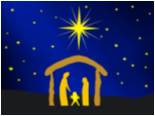 The movie, ‘It’s a Wonderful Life’ is a powerful story about a man named George and his major role in the community where he lived. For your own joy and excitement please watch this movie this Christmas season. It shows how significant we all are in the lives of others. It comes on TV so many times during the Christmas season (of course, you can also buy it wherever they sell DVDs). Please plan a time for viewing that is best for you. CAUTION: It is important to know that while the movie is not totally accurate from a biblical perspective that it does drive home God’s individual purposes(s) for each of us.The most meaningful and loving thing we can do for children is to introduce them to Jesus.WHATEVER THE TOPIC OF DISCUSSION IT IS ALWAYS IMPORTANT TO GO BACK TO THE ORIGIN:The Bible was not written by men alone but by men who were led by the Holy Spirit.“All Scripture is God-breathed and is useful for teaching, rebuking, correcting and training in righteousness, 17 so that the servant of God[a] may be thoroughly equipped for every good work” (2 Timothy 3:16 NIV)For prophecy never had its origin in the human will, but prophets, though human, spoke from God as they were carried along by the Holy Spirit’ (2Peter 1:21 NIV). The greatest gift ever given to mankind is salvation – that is a personal relationship with GodI’m sure J would have us to tell you just a little bit about the real Jesus.Genesis 3:15 - Jesus defeated the devil. Exodus 3:14 – In the Old Testament God told Moses, “I Am.” John 8:58 In the New Testament, Jesus said, “I AM.” He is God.Deuteronomy 18:15 Moses prophesied hundreds of years in advance about Jesus.Isaiah 7:14 It was prophesied several hundred years before Jesus came to earth about the virgin birth.Isaiah 9:6-7 – (Names ascribed to Christ) Micah 5:2 Jesus is from eternity.Matthew 16:13-20   Many people are confused about 
who is Jesus? God shows Peter and others who Jesus 
really is.
MAP TO SALVATION BELOW:THE ROMANS ROAD: Jesus died for our sinsRomans 3:10 -12, 23Romans 6:23Romans 5:8Romans 10:9-10, 13 Romans 5:1; 8:1; 8:38-39. The man who was on the left rejected Christ and went to hell but the man on the right accepted Christ and went to heaven. While God has set the way to heaven (through Christ only) He gives people freedom to either accept or reject this truth. You see, it had to be freedom of choice. It wouldn’t be love otherwise. “God is love” (1 John 4:8). With the love of Christ, I urge you to accept Christ (Jesus) into your heart today so that you will go to heaven. I love you, we love you, Jesus loves you, and God has awesome plans for you. 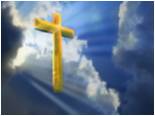 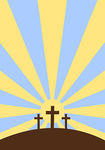 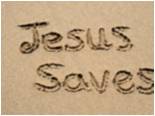 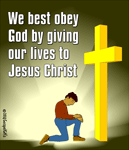 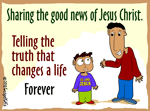 